Организация Союз «Молодые профессионалы (Ворлдскиллс Россия)» (далее WSR) в соответствии с уставом организации и правилами проведения конкурсов установила нижеизложенные необходимые требования владения этим профессиональным навыком для участия в соревнованиях по компетенции.Техническое описание включает в себя следующие разделы:1. ВВЕДЕНИЕ	41.1. НАЗВАНИЕ И ОПИСАНИЕ ПРОФЕССИОНАЛЬНОЙ КОМПЕТЕНЦИИ	41.2. ВАЖНОСТЬ И ЗНАЧЕНИЕ НАСТОЯЩЕГО ДОКУМЕНТА	51.3. АССОЦИИРОВАННЫЕ ДОКУМЕНТЫ	52. СПЕЦИФИКАЦИЯ СТАНДАРТА WORLDSKILLS (WSSS)	52.1. ОБЩИЕ СВЕДЕНИЯ О СПЕЦИФИКАЦИИ СТАНДАРТОВ WORLDSKILLS (WSSS)	53. ОЦЕНОЧНАЯ СТРАТЕГИЯ И ТЕХНИЧЕСКИЕ ОСОБЕННОСТИ ОЦЕНКИ	83.1. ОСНОВНЫЕ ТРЕБОВАНИЯ	84. СХЕМА ВЫСТАВЛЕНИЯ ОЦЕНКИ	164.1. ОБЩИЕ УКАЗАНИЯ	164.2. КРИТЕРИИ ОЦЕНКИ	174.3. СУБКРИТЕРИИ	174.4. АСПЕКТЫ	184.5. МНЕНИЕ СУДЕЙ (СУДЕЙСКАЯ ОЦЕНКА)	184.6. ИЗМЕРИМАЯ ОЦЕНКА	194.7. ИСПОЛЬЗОВАНИЕ ИЗМЕРИМЫХ И СУДЕЙСКИХ ОЦЕНОК	194.8. СПЕЦИФИКАЦИЯ ОЦЕНКИ КОМПЕТЕНЦИИ	194.9. РЕГЛАМЕНТ ОЦЕНКИ	205. КОНКУРСНОЕ ЗАДАНИЕ	205.1. ОСНОВНЫЕ ТРЕБОВАНИЯ	215.2. СТРУКТУРА КОНКУРСНОГО ЗАДАНИЯ	355.3. ТРЕБОВАНИЯ К РАЗРАБОТКЕ КОНКУРСНОГО ЗАДАНИЯ	365.4. РАЗРАБОТКА КОНКУРСНОГО ЗАДАНИЯ	375.5. УТВЕРЖДЕНИЕ КОНКУРСНОГО ЗАДАНИЯ	396. УПРАВЛЕНИЕ КОМПЕТЕНЦИЕЙ И ОБЩЕНИЕ	396.1. ДИСКУССИОННЫЙ ФОРУМ	396.2. ИНФОРМАЦИЯ ДЛЯ УЧАСТНИКОВ ЧЕМПИОНАТА	406.3. АРХИВ КОНКУРСНЫХ ЗАДАНИЙ	406.4. УПРАВЛЕНИЕ КОМПЕТЕНЦИЕЙ	407. ТРЕБОВАНИЯ ОХРАНЫ ТРУДА И ТЕХНИКИ БЕЗОПАСНОСТИ	407.1. ТРЕБОВАНИЯ ОХРАНЫ ТРУДА И ТЕХНИКИ БЕЗОПАСНОСТИ НА ЧЕМПИОНАТЕ	407.2. СПЕЦИФИЧНЫЕ ТРЕБОВАНИЯ ОХРАНЫ ТРУДА, ТЕХНИКИ БЕЗОПАСНОСТИ И ОКРУЖАЮЩЕЙ СРЕДЫ КОМПЕТЕНЦИИ	408. МАТЕРИАЛЫ И ОБОРУДОВАНИЕ	418.1. ИНФРАСТРУКТУРНЫЙ ЛИСТ	418.2. МАТЕРИАЛЫ, ОБОРУДОВАНИЕ И ИНСТРУМЕНТЫ В ИНСТРУМЕНТАЛЬНОМ ЯЩИКЕ (ТУЛБОКС, TOOLBOX)	428.3. МАТЕРИАЛЫ И ОБОРУДОВАНИЕ, ЗАПРЕЩЕННЫЕ НА ПЛОЩАДКЕ	428.4. ПРЕДЛАГАЕМАЯ СХЕМА КОНКУРСНОЙ ПЛОЩАДКИ	429. ПРЕДСТАВЛЕНИЕ ПРОФЕССИОНАЛЬНОЙ ОБЛАСТИ ПОСЕТИТЕЛЯМ И СМИ	43Приложение 1 (стр. 28)Copyright © 2017 СОЮЗ «ВОРЛДСКИЛЛС РОССИЯ» Все права защищеныЛюбое воспроизведение, переработка, копирование, распространение текстовой информации или графических изображений в любом другом документе, в том числе электронном, на сайте или их размещение для последующего воспроизведения или распространения запрещено правообладателем и может быть осуществлено только с его письменного согласия.1. ВВЕДЕНИЕ1.1. Название и описание профессиональной компетенции1.1.1	Название профессиональной компетенции: Преподавание музыки в школе1.1.2	Описание профессиональной компетенции:Учитель музыки Профессионально-педагогическая компетентность учителя музыки требует многоуровневой, квалифицированной подготовки, так как она синтезирует основные виды музыкально-творческой деятельности. Гармоничное сочетание учителем музыки разнообразных видов творческой, музыкальной и интеллектуальной деятельности в образовательном процессе выражается в умении вовлечь ребенка в творческий процесс через создание благоприятной эстетической атмосферы на занятии, помощи школьникам в корректировке своего мировосприятия с духовными и аксиологическими ориентирами, в том числе и в области музыкального искусства – это показатель высокого профессионализма специалиста в области музыкального педагогического образования. Кроме того, исключительная актуальность дисциплины эстетического цикла связана с развитием эмоционального интеллекта личности будущего – самосознающего субъекта, специалиста в любой сфере профессиональной и гражданской деятельности.Значимость компетенции «Преподавание музыки в школе» продиктована практикой, вытекающей из социального запроса. Участие в соревнованиях профессионального мастерства по стандартам WorldSkills для современного студента – будущего учителя музыки и экспертного сообщества это:повышение престижа профессии;возможность продемонстрировать уникальную специфику профессии учителя музыки российскому и мировому сообществу;внедрение и апробация лучших практик;повышение престижа высококвалифицированных кадров;профессиональная ориентация и самоопределение; место проб в среде единомышленников;развитие карьерной траектории участников;оценка личного успеха.Конкурсное задание компетенции «Преподавание музыки в школе» представляет собой кластер профессиональных и общекультурных компетенций, предъявляемых учителю музыки на современном этапе образования. Каждый из пяти модулей раскрывает методологические и практические аспекты деятельности учителя музыки, демонстрирует инновационные педагогические технологии, широко внедряемые на сегодняшний день в общее музыкальное образование детей на международном уровне. 1.2. ВАЖНОСТЬ И ЗНАЧЕНИЕ НАСТОЯЩЕГО ДОКУМЕНТАДокумент содержит информацию о стандартах, которые предъявляются участникам для возможности участия в соревнованиях, а также принципы, методы и процедуры, которые регулирующие соревнования. При этом WSR признаёт авторское право WorldSkillsInternational (WSI). WSR также признаёт права интеллектуальной собственности WSI в отношении принципов, методов и процедур оценки.Каждый эксперт и участник должен знать и понимать данное Техническое описание.1.3. АССОЦИИРОВАННЫЕ ДОКУМЕНТЫПоскольку данное Техническое описание содержит лишь информацию, относящуюся к соответствующей профессиональной компетенции, его необходимо использовать совместно со следующими документами:WSR, Регламент проведения чемпионата;WSR, онлайн-ресурсы, указанные в данном документе;WSR, политика и нормативные положения;Инструкция по охране труда и технике безопасности по компетенции.2. СПЕЦИФИКАЦИЯ СТАНДАРТА WORLDSKILLS (WSSS)2.1. ОБЩИЕ СВЕДЕНИЯ О СПЕЦИФИКАЦИИ СТАНДАРТОВ WORLDSKILLS (WSSS)WSSS определяет знание, понимание и конкретные компетенции, которые лежат в основе лучших международных практик технического и профессионального уровня выполнения работы.WSSS отражает коллективное общее понимание того, что соответствующая педагогическая специальность/профессия (учитель музыки) представляет безусловную важность для промышленного и делового сектора отечественной экономики, так как, с одной стороны, она органично входит в структуру музыкального менеджмента – открытую и специфическую социокультурную систему по обеспечению образовательных и культурных запросов населения, с другой – это творческий компонент духовной сферы социума, активно поддерживаемый предпринимательством и бизнесом, исторически содействующий существованию искусства (в частности, музыки): меценатство, антрепренёрство, спонсорство, патронат.Целью компетенции является демонстрация лучших мировых практик в области музыкального образования, как описано в WSSS и в той степени, в которой они могут быть реализованы. Таким образом, WSSS является руководством по подготовке к соревнованиям по компетенции, прохождению процедуры демонстрационного экзамена.В соревнованиях по компетенции проверка знаний и умений в области музыкально- педагогического образования осуществляется посредством оценки практической деятельности. WSSS разделена на четкие разделы с номерами и заголовками.Каждому разделу назначен процент относительной важности в рамках WSSS. Сумма всех процентов относительной важности составляет 100.В схеме выставления оценок и конкурсном задании оцениваются только те компетенции, которые изложены в WSSS. Они отражают требования WSSS настолько всесторонне, насколько допускают ограничения соревнования по компетенции.Схема выставления оценок и конкурсное задание отражает распределение оценок в рамках WSSS в максимально возможной степени. Допускаются колебания в пределах 5% при условии, что они не исказят весовые коэффициенты, заданные условиями WSSS.WSSS по компетенции Преподавание музыки в школе состоит из 5 разделов:1 раздел: Организация работы.2 раздел: Организация педагогической деятельности и управление.3 раздел: Организация исполнительской деятельности и управление.4 раздел: Цифровизация музыкально-педагогической деятельности.5 раздел: Коммуникация и взаимодействие.3. ОЦЕНОЧНАЯ СТРАТЕГИЯ И ТЕХНИЧЕСКИЕ ОСОБЕННОСТИ ОЦЕНКИ3.1. ОСНОВНЫЕ ТРЕБОВАНИЯСтратегия устанавливает принципы и методы, которым должны соответствовать оценка и начисление баллов WSR.Экспертная оценка лежит в основе соревнований WSR. По этой причине она является предметом постоянного профессионального совершенствования. Накопленный опыт в оценке будет определять будущее использование и направление развития основных инструментов оценки, применяемых на соревнованиях WSR: схема выставления оценки, конкурсное задание и информационная система чемпионата (CIS).Оценивание в рамках Чемпионата должно происходить по двум направлениям: судейская оценка и оценка по измеримым параметрам. Использование точных критериев является необходимой основой для оценки по обоим направлениям. Критерии основываются на актуальных стандартах и должны коррелироваться со Стандартом спецификации навыков Ворлдскиллс.Схема выставления оценки соответствует процентным показателям в WSSS. Конкурсное задание является средством оценки для соревнования по компетенции, и оно также должно соответствовать WSSS. Информационная система чемпионата (CIS) обеспечивает своевременную и точную запись оценок, что способствует надлежащей организации соревнований.Схема выставления оценки и Конкурсное задание разрабатывается посредством интегративного процесса взаимосвязи WSSS и Схемы оценки. 4. СХЕМА ВЫСТАВЛЕНИЯ ОЦЕНки4.1. ОБЩИЕ УКАЗАНИЯВ данном разделе описывается роль и место Схемы выставления оценки, процесс выставления экспертом оценки конкурсанту за выполнение Конкурсного задания, а также процедуры и требования к выставлению оценки.Схема выставления оценки является основным инструментом соревнований WSR, определяя соответствие оценки Конкурсного задания и WSSS. Распределение баллов по каждому оцениваемому аспекту соотносится со всеми блокамиWSSS.Отражая весовые коэффициенты, указанные в WSSS, Схема выставления оценок устанавливает параметры разработки Конкурсного задания. В зависимости от природы навыка и требований к его оцениванию возможны следующие подходы: 1) разработать Схему выставления оценок более детально, чтобы она послужила руководством к разработке Конкурсного задания, 2) разработать Конкурсное задание на основе обобщённой Схемы оценки. Дальнейшая разработка Конкурсного задания сопровождается разработкой аспектов оценки. В разделе 2.1 указан максимально допустимый процент отклонения Схемы выставления оценки Конкурсного задания от долевых соотношений, приведенных в Спецификации стандартов.Схема выставления оценки и Конкурсное задание разрабатывается Менеджером компетенции с возможным привлечением группы разработчиков компетенции, сертифицированных экспертов, работодателей. Подробная и окончательная Схема выставления оценки и Конкурсное задание, должны быть утверждены Менеджером компетенции. Кроме того, экспертное сообщество по компетенции имеет право представлять свои предложения по разработке Схемы выставления оценки и Конкурсных заданий на форум экспертов для дальнейшего их рассмотрения Менеджером компетенции.Во всех случаях полная и утвержденная Менеджером компетенции Схема выставления оценки должна быть введена в информационную систему соревнований (CIS) не менее чем за два дня до начала соревнований, с использованием стандартной электронной таблицы CIS или других согласованных способов. Главный эксперт является ответственным за данный процесс.4.2. КРИТЕРИИ ОЦЕНКИОсновные заголовки Схемы выставления оценки являются критериями оценки. Количество критериев оценки должно быть не менее трёх и не более 9. Схема выставления оценки отражает долевые соотношения, указанные в WSSS.Критерии оценки создаются лицом (группой лиц), разрабатывающим Схему выставления оценки для оценивания Конкурсного задания. Сводная ведомость оценок, генерируемая CIS, включает перечень критериев оценки.Количество баллов, назначаемых по каждому критерию, рассчитывается CIS. Это будет общая сумма баллов, присужденных по каждому аспекту в рамках данного критерия оценки.4.3. СУБКРИТЕРИИКаждый критерий оценки разделяется на один или более субкритериев. Каждый субкритерий становится заголовком Схемы выставления оценок.В каждой ведомости оценок (субкритериев) указан конкретный день, в который она будет заполняться.Каждая ведомость оценок (субкритериев) содержит оцениваемые аспекты, подлежащие оценке. Для каждого вида оценки имеется специальная ведомость оценок. 4.4. АСПЕКТЫКаждый аспект подробно описывает один из оцениваемых показателей. В ведомости оценок подробно перечисляется каждый аспект, по которому выставляется отметка, вместе с назначенным для его оценки количеством баллов.Сумма баллов, присуждаемых по каждому аспекту, должна попадать в диапазон баллов, определенных для каждого раздела компетенции в WSSS. Она будет отображаться в таблице распределения баллов CIS, в следующем формате:4.5. МНЕНИЕ СУДЕЙ (СУДЕЙСКАЯ ОЦЕНКА)Каждый из трех Экспертов должен оценить все аспекты субкритерия вне зависимости от того, предпринимал Конкурсант попытку или нет. Каждый Эксперт присуждает от нуля до трех баллов, основываясь на установленных критериях. 0: работа выполнена на уровне ниже установленных стандартов, включая отказ от выполнения задания;1: работа соответствует установленным стандартам;2: работа соответствует установленным стандартам и в определенной степени превосходит эти стандарты;3: отличная, исключительная работа.В случае расхождения оценок экспертов более чем на 1 балл экспертам необходимо вынести оценку данного аспекта на обсуждение и устранить расхождение.4.6. ИЗМЕРИМАЯ ОЦЕНКАОценка каждого аспекта осуществляется тремя экспертами. Если не указано иное, будет присуждена только максимальная оценка или ноль баллов. Возможное ранжирование  некоторых аспектов должно быть отображено в Схеме.4.7. ИСПОЛЬЗОВАНИЕ ИЗМЕРИМЫХ И СУДЕЙСКИХ ОЦЕНОКОкончательное понимание по измеримым и судейским оценкам будет доступно, когда утверждена Схема оценки и Конкурсное задание. Приведенная таблица содержит приблизительную информацию и служит для разработки (коррекции) Оценочной схемы и Конкурсного задания.4.8. СПЕЦИФИКАЦИЯ ОЦЕНКИ КОМПЕТЕНЦИИОценка Конкурсного задания будет основываться на следующих критериях (модулях):Модуль А. ВидеофильмСоздать видеофильм продолжительностью 03:00 минуты с помощью компьютерных программ (аудиоредактора и видеоредактора) на тему «Творческий облик композитора» из предложенных звуковых / видео / фотоматериалов. Разрешено использование аудио, прикрепленного к видео.Данный видеофильм должен включать в себя:- проверочные вопросы по содержанию видеофильма;- материалы только по заданному композитору; - аудиозапись (сопровождение голоса автора - конкурсанта) не менее 50% фильма;- даты событий, в количестве не более двух.Модуль В. Творческий баттлВ1. «Self-presentation» (Самопрезентация)Представить устный рассказ о себе с включением не менее 7 фактов: 3 факта обязательных (регион, музыкальные предпочтения, профессия), остальные факты на усмотрение конкурсанта.В2. «Musical quiz» (Музыкальная викторина)Определить на слух музыкальный материал: назвать композитора и сочинение.В3. «Folk song a cappella» (Народная песня a cappella)Исполнить разученное с голоса (аудиозаписи) вокальное произведение (русскую народную песню) a cappella.В4. «Staging a song» (Постановка/инсценировка песни)Инсценировать (изобразить) песню используя пантомиму, элементы хореографии, сценического движения.В5. «Body percussion» (Телесная перкуссия)Исполнить ритмическую импровизацию с использованием элементов body percussion (в связках) и современной хореографии на заданное музыкальное произведение.Модуль С. Ритмическая импровизацияОрганизовать репетиционный процесс и продемонстрировать концертное исполнение ритмической импровизации на детских шумовых инструментах с использованием элементов body percussion и перестроения-дефиле.Модуль D. Учебное занятие по музыкеПровести учебное занятие по музыке.Модуль Е. Аранжировка песниСоздать аранжировку песни (фонограмму-1) с помощью компьютерной программы-аранжировщика и MIDI клавиатуры. Записать фонограмму в формате МP3.4.9. РЕГЛАМЕНТ ОЦЕНКИДля выставления оценок Главный эксперт распределяет Экспертов по группам (состав группы - три эксперта). Каждая группа должна включать в себя как минимум одного опытного эксперта. Эксперту запрещено оценивать участника из своей организации.Очередность выполнения Модуля D осуществляется конкурсантами согласно жеребьевке и утвержденному SMP. Очередность выполнения каждого из заданий, индивидуальное место для подготовки Модуля В (В1-В5) происходит согласно жеребьевке и меняется на протяжении выполнения всего Модуля (очередность выполнения задания и индивидуальное место не фиксируется протоколом).5. КОНКУРСНОЕ ЗАДАНИЕ5.1. ОСНОВНЫЕ ТРЕБОВАНИЯВремя подготовки и выполнения Конкурсного задания по Модулям строго регламентировано. Перед выполнением задания каждого Модуля конкурсанты получают четкую инструкцию.  Внешний вид участника должен соответствовать брендовому стилю WSR (футболка, джинсы), не создавать затруднений при выполнении Конкурсного задания. Сменная обувь (спортивного плана) обязательна.В течение всего времени нахождения на конкурсной площадке необходимо соблюдать требования техники безопасности и охраны труда.Строго запрещено использовать музыкальное и иное оборудование, не указанное в перечне инфраструктурного листа. Запрещается использование мобильных телефонов, личных ноутбуков, иных электронных средств, флеш-накопителей и устройств, их содержащих.При выполнении Модуля D участники присутствуют на конкурсной площадке в строго регламентируемое время, согласно расписанию, в соответствии с результатами жеребьевки. Недопустимо присутствие конкурсанта на площадке во время выполнения заданий предшествующими участниками. Данное ограничение связано со спецификой выполнения конкурсных заданий.Для выполнения Модуля D конкурсанту (на выбор регионального эксперта) предоставляется состав исполнителей:1. волонтеры в количестве 12 человек (студенты ССУЗов немузыкальных специальностей);2. учащиеся образовательных организаций в количестве 12 человек.Состав исполнителей для каждого конкурсанта должен быть обновлен на 100%.Модуль А. ВидеофильмПодготовка к проведению Модуля А.За 1 месяц до чемпионата составляется список композиторов для создания обучающего видеофильма. В день С-2 эксперты формируют пакет конкурсного материала, в соответствии со списком композиторов для выполнения Модуля А, в который входит не менее 15 аудиофрагментов, 10 видеофрагментов и 25 фото.В день выполнения модуля пакеты с конкурсным материалом размещаются техническим администратором площадки на рабочий стол моноблока конкурсанта.Для выполнения задания Модуля А каждому конкурсанту предоставляется индивидуальное конкурсное место, оснащенное столом, стулом, моноблоком, наушниками с микрофоном (1 разъем TRRS), планшетом, белой бумагой и ручкой, звуковым и видео редакторами, конкурсным материалом.По окончании выполнения задания конкурсант обязан предоставить ГЭ созданный мультимедиа продукт.При несоблюдении условий работа к оцениванию не принимается.Модуль В. Творческий баттлМодуль В состоит из 5-и творческих заданий, которые конкурсанты выполняют поочередно согласно жеребьевке:В1. «Self-presentation» (Самопрезентация);В2. «Musicalquiz» (Музыкальная викторина);В3. «Folk song a cappella» (Народная песня a cappella);В4. «Staging a song» (Постановка/инсценировка песни);В5 «Body percussion» (Телесная перкуссия)Подготовка к проведению Модуля В.За месяц до чемпионата Главный эксперт чемпионата готовит конкурсный материал и согласовывает с МК (по требованию).В день С-2 эксперты определяют конкурсный материал, нумеруют его, формируют пакеты для участников. Технический администратор площадки размещает конкурсный материал на моноблоке участника и на моноблоке для трансляции конкурсных материалов в полном объёме.Для подготовки к выполнению заданий Модуля Вкаждому конкурсанту предоставляется индивидуальное конкурсное место, оснащенное столом, стулом, моноблоком, наушниками, планшетом, цветной и белой бумагой, ручкой и фломастерами. Во время выполнения заданий В2, В3, В4, В5 техническое сопровождение (воспроизведение музыкального материала) осуществляет технический администратор/эксперт с особыми полномочиями; для выполнения задания В1 техническое сопровождение осуществляет сам конкурсант.Во время подготовки к выполнению задания можно передвигаться по площадке.Время подготовки и выполнения каждого задания строго регламентировано. В1 – конкурсант предоставляет аудиофайл техническому администратору в день С-1;В2 – В5 – весь конкурсный материал размещается для каждого участника на моноблоке в день проведения конкурсного задания.В1 «Self-presentation» (Самопрезентация)ПоясненияВ день С-1 конкурсант предоставляет техническому администратору площадки/ГЭ музыкальный файл для выполнения задания В1.В день С1 техническое сопровождение (воспроизведение музыкального материала)осуществляет сам конкурсант. В2. «Musical quiz» (Музыкальная викторина)ПоясненияЗа 1,5 месяца региональный эксперт определяет музыкальный материал для выполнения задания В2 из расчёта 20 фрагментов музыкальных произведений на 1 конкурсанта (например: 5 конкурсантов = 100 произведений). В случае, если количество конкурсантов более 7, максимальный объем произведений для задания В2 не должен превышать 150. За 1 месяц до чемпионата конкурсанту предоставляется музыкальный материал (список музыкальных произведений, аудиофайлы).В день С-2 эксперты формируют пакеты с музыкальными материалами для каждого участника (из 20 фрагментов музыкальных произведений, из них: 15 экспозиционных и 5 неэкспозиционных разделов формы). Пронумерованные пакеты с музыкальными материалами размещаются на компьютере технического администратора, который осуществляет техническое сопровождение задания В2. Для оценивания задания В2 экспертам предоставляются распечатанные списки произведений согласно сформированным пакетам.Для подготовки к заданию В2 в день выполнения конкурсного задания каждому конкурсанту предоставляется весь музыкальный материал(целиком), который размещается на рабочих столах моноблоков. Для выполнения задания конкурсанту предоставляется пакет музыкальных материалов (20 фрагментов музыкальных произведений) согласно жеребьевке. Технический администратор осуществляет воспроизведение аудиозаписей в соответствии с порядком сформированного музыкального материала. Продолжительность звучания музыкального фрагмента во время выполнения задания составляет не более 15 секунд. При досрочном ответе конкурсанта возможно сокращение звучания музыкального фрагмента.В3. «Folk song a cappella» (Народная песня a cappella)ПоясненияЗа 1 месяц формируется пакет конкурсного материала для В3: песни формата a capella. Количество песен должно превышать количество конкурсантов как минимум на 5.В день С-2 эксперты выбирают музыкальный материал (народные песни a capella) в соответствии с количеством участников. Для подготовки и выполнения задания В3 конкурсанты получают песню согласно жеребьевке. Аудиозапись и литературный текст песни представляются конкурсанту во время подготовки к выполнению задания.При выполнении конкурсного задания конкурсант может воспользоваться литературным текстом. Экспертам для оценивания предоставляются ноты.Перед выполнением задания технический администратор воспроизводит аудиозапись песни для общего прослушивания.В4. «Staging a song» (Постановка/инсценировка песни)ПоясненияЗа 1 месяц до чемпионата формируется пакет конкурсного материала для В5. Количество песен должно превышать количество конкурсантов как минимум на 5. Песни должны иметь сюжетную линию.В день С-2 эксперты выбирают музыкальный материал (песню для инсценировки) в соответствии с количеством участников. Для выполнения задания технический администратор воспроизводит аудиозапись песни.В5 «Вody percussion» (Телесная перкуссия)ПоясненияЗа 1 месяц до чемпионата формируется пакет конкурсного материала для В7. Количество музыкальных фрагментов должно превышать количество конкурсантов как минимум на 5. Музыка должна быть разноплановой, разнохарактерной.В день С-2 эксперты выбирают музыкальный материал (современная ритмичная музыка, подходящая для исполнения элементов body percussion) в соответствии с количеством участников. Для подготовки и выполнения задания В7 конкурсанты получают аудиозапись музыкального фрагмента согласно жеребьевке. Для выполнения задания технический администратор/организатор воспроизводит аудиозапись музыкального фрагмента.Модуль C. Ритмическая импровизацияПодготовка к проведению Модуля С:Для выполнения Модуля С создается пакет конкурсных аудио материалов, в который входит не менее 15 музыкальных произведений танцевального жанра продолжительностью от 03:00 минут до 03:20 минут.В день С-2 экспертное сообщество производит отбор (прослушивание) необходимого количества музыкальных произведений танцевального жанра и формирует пакет конкурсных материалов для участников. В день выполнения задания пакет конкурсных материалов размещается техническим администратором площадки на рабочий стол моноблока.ПоясненияЗа 5 минут до подготовки к выполнению задания Модуля С, ГЭ проводит жеребьевку конкурсного материала для каждого участника.Во время подготовки конкурсант самостоятельно организовывает конкурсную площадку (стулья можно использовать по необходимости).Модуль D. Учебное занятие по музыкеПодготовка к проведению Модуля D:Для выполнения Модуля D создается пакет конкурсных материалов: две песни (ноты, фонограмма формата «-1») и два музыкальных произведения для слушания музыки (видеофрагменты). Для подготовки к выполнению Модуля D конкурсные материалы участник получает за 1 месяц.В день С-2 экспертное сообщество формирует конверты для жеребьёвки с названиями песен и музыкальных произведений для слушания музыки. В день выполнения задания конкурсный материал размещается Главным экспертом/заместителем ГЭ/техническим администратором/экспертом с особыми полномочиями на рабочий стол компьютера. Ноты песен предоставляются конкурсантам и экспертам в печатном виде.ПоясненияЖеребьевка музыкального материала и проверка технического оборудования производится за 5 минут до подготовки к выполнению задания Модуля D. Конкурсанту предоставляются два конверта с песней и два конверта с музыкальным произведением для слушания музыки. Конкурсант выбирает по одному из предложенных конвертов, вскрывает их и озвучивает название песни и музыкального произведения.Модуль Е. Аранжировка песниПодготовка к проведению Модуля ЕДля выполнения Модуля Е создается пакет конкурсных материалов: аудиозапись песни в формате МP3, нотная запись мелодии песни с цифровкой (1 куплет + припев). Вариант для экспертов: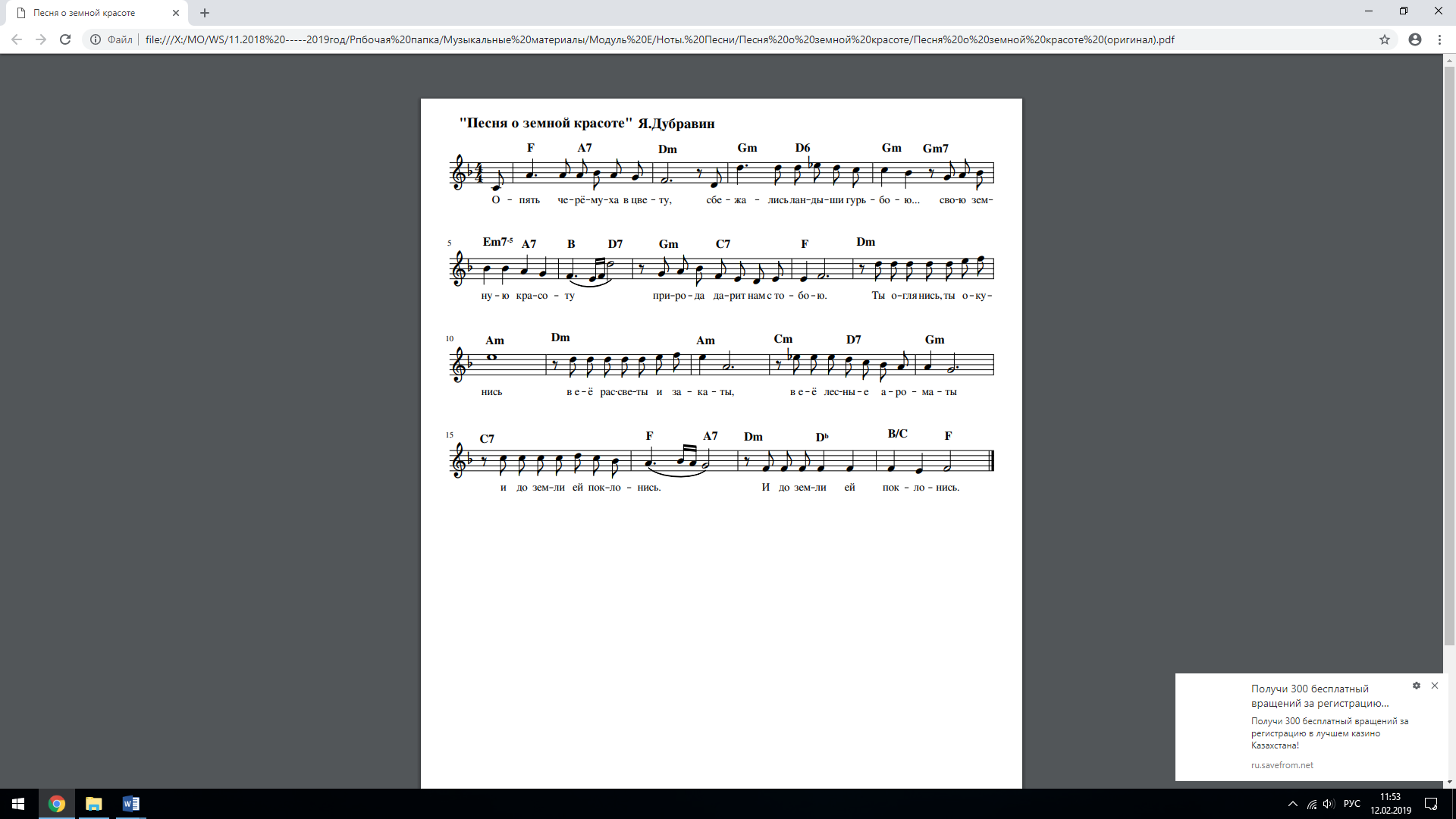 Вариант для конкурсантов: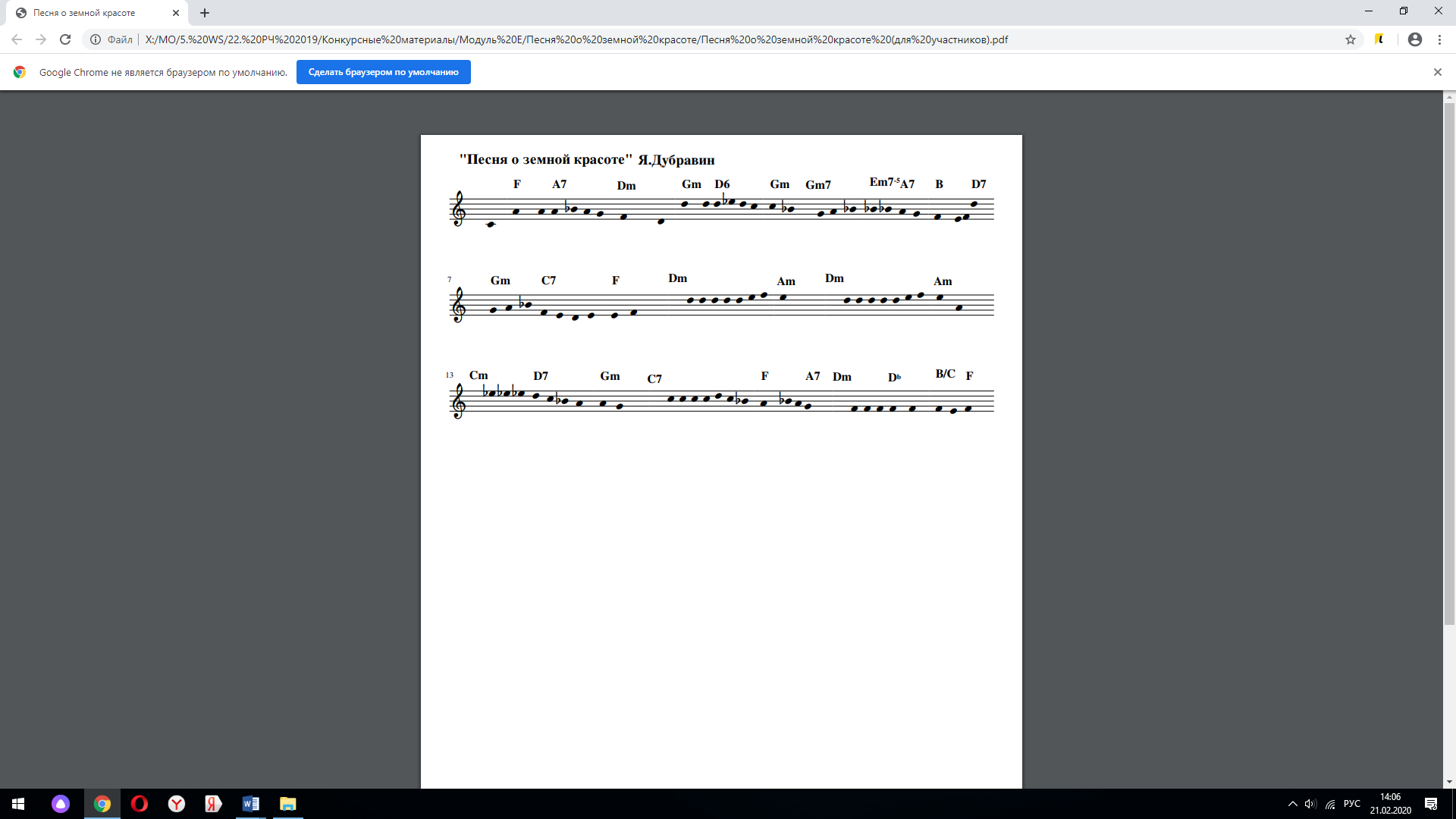 В день С-2 экспертное сообщество выбирает одну песню из предложенных для выполнения конкурсного задания. В день выполнения задания конкурсный материал размещается Главным экспертом/заместителем ГЭ/техническим администратором/ экспертом с особыми полномочиями на рабочий стол моноблоков. Ноты песни (второй вариант) предоставляются конкурсантам в печатном виде.ПоясненияКонкурсанту необходимо создать с помощью компьютерной программы - (цифровой аудиостанции) и MIDI клавиатуры собственную аранжировку аккомпанемента к песне (1 куплет + припев) и записать на её основе фонограмму в формате МР3. Состав аккомпанирующей группы конкурсант определяет сам (минимум четыре разных инструмента). Ни один инструмент не должен дублировать вокальную партию целиком. Музыкальная композиция/песня для всех конкурсантов одна.К моменту окончания выполнения задания (не позднее 5 секунд до окончания) продукт должен быть сохранён на рабочем столе. Сохранение после сигнала не разрешается. По истечении времени выполнения задания технический администратор собирает итоговый материал и отправляет его ГЭ.Для оценивания продукта каждому эксперту предоставляется нотный текст задания (первый вариант), проект, сохранённый в компьютерной программе, аудиофайл (готовый продукт), нотный текст в формате PDF, сгенерированный программой.Особые условия подготовки к соревнованиям по компетенции:Пакеты конкурсных материалов для выполнения КЗ формируются ГЭ региона. Пакет конкурсной документации (музыкальные и регламентирующие документы) должен быть заранее согласован с Менеджером компетенции и предоставлен конкурсантам / экспертам в срок (за 1 месяц до начала чемпионата). Приложения к конкурсному заданию (пакеты музыкальных/видео/аудио материалов) конкурсант получает за 1 месяц до чемпионата. Используемый/предоставляемый конкурсный материал и используемое оборудование должно быть надлежащего качества.При подготовке к Модулю Д необходимо учитывать, что учебное занятие является авторским продуктом и должно быть признано самостоятельным результатом творческого труда участника (копирование идей/сюжетов/приемов, ранее продемонстрированных иными участниками различных чемпионатов, ЗАПРЕЩЕНО).В случае представления регионом двух и/или более участников чемпионата каждый конкурсант обязан предъявить свой индивидуальный авторский вариант учебного занятия.Фото-видеосъемка проводится на протяжении всего мероприятия.Возрастной ценз участников для выполнения Конкурсного задания - от 16 до 22 лет.КЗ включает оценку по каждому из разделов WSSS, вне зависимости от количества модулей. Конкурсное задание не должно выходить за пределы WSSS.Оценка знаний участника проводится исключительно через практическое выполнение Конкурсного задания.При выполнении Конкурсного задания не оценивается знание правил и норм WSR.5.2. СТРУКТУРА КОНКУРСНОГО ЗАДАНИЯСтруктура Конкурсного задания (очередность выполнения модулей) может изменяться по согласованию с менеджером компетенции. 5.3. ТРЕБОВАНИЯ К РАЗРАБОТКЕ СТУКТУРЫ КОНКУРСНОГО ЗАДАНИЯКонкурсное задание состоит из следующих модулей:Требования к конкурсной площадке:Конкурсная площадка должна быть оборудована согласно Инфраструктурному листу и Плану застройки площадки.Компоновка рабочего места участника:Схема компоновки конкурсной площадки приводится только для справки.Содержание ИЛ должно 100% соответствовать ПЗ.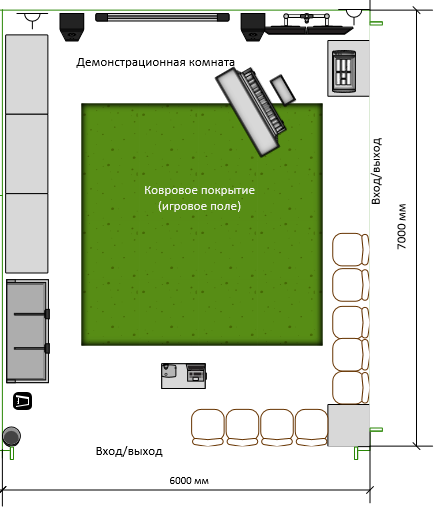 5.4. РАЗРАБОТКА КОНКУРСНОГО ЗАДАНИЯКонкурсное задание разрабатывается Менеджером компетенции и размещается  на форуме WSR (http://forum.worldskills.ru), на сайте Союза WSR, на сайте региональных координационных центров.Один раз в год, перед Национальным чемпионатом, Менеджер компетенции производит коррекциюКонкурсногозадания5.4.1. КТО РАЗРАБАТЫВАЕТ КОНКУРСНОЕ ЗАДАНИЕ/МОДУЛИКонкурсное задание разрабатывается Менеджером компетенции, а также к участию в разработке Конкурсного задания могут привлекаться:Сертифицированные эксперты WSR;Сторонние разработчики;Иные заинтересованные лица.В процессе подготовки к каждому соревнованию при внесении 30 % изменений к Конкурсному заданию участвуют:Менеджер компетенции и Главный эксперт;Сертифицированный эксперт по компетенции (в случае присутствия на соревновании);Эксперты принимающие участия в оценке.Внесенные 30% изменения в Конкурсные задания в обязательном порядке согласуются с Менеджером компетенции.Вышеобозначенные субъекты при внесении 30 % изменений к Конкурсному заданию должны руководствоваться принципами объективности и беспристрастности. Изменения должны влиять на сложность задания,ноне должны относиться к иным профессиональным областям, не описанным в WSSS. Также внесённые изменения должны быть исполнимы при помощи утверждённого для соревнований Инфраструктурного листа.К 30 % изменениям относится пакет музыкального материала (неизвестный заранее участнику до выхода на площадку), подготовленный аккредитованным экспертным сообществом в день С-2.Также 30% изменения могут касаться как количественных, так и качественных показателей в аспектах:  - например: оформление титров ОПРЕДЕЛЕННЫМ колонтитулом и ОПРЕДЕЛЕННЫМ размером, обязательное применение ОПРЕДЕЛЕННЫХ эффектов анимации, и так далее.Предложения по разработке КЗ могут направляться Менеджеру компетенции, а так же размещаться на форуме WSR http://forum.worldskills.ru по компетенции «Преподавание музыки в школе».5.4.2. КОГДА РАЗРАБАТЫВАЕТСЯ КОНКУРСНОЕ ЗАДАНИЕКонкурсное задание разрабатывается согласно представленному ниже графику, определяющему сроки подготовки документации для каждого вида чемпионатов.УТВЕРЖДЕНИЕ КОНКУРСНОГО ЗАДАНИЯГлавный эксперт согласовывает с Менеджером компетенции КЗ, пакет музыкальных материалов и другой конкурсной документации (ИЛ, ПЗ, SMP).  Во внимание принимаются время предоставления и качество представленных материалов.Конкурсное задание должно быть утверждено Менеджером компетенции не позднее, чем за 1 месяц до чемпионата. За 1 месяц до проведения чемпионата Менеджер компетенции размещает согласованный пакет конкурсной документации на форуме.6. УПРАВЛЕНИЕ КОМПЕТЕНЦИЕЙ И ОБЩЕНИЕ6.1. ДИСКУССИОННЫЙ ФОРУМВсе предконкурсные обсуждения проходят на особом форуме (http://forum.worldskills.ru), электронной почте. Решения по развитию компетенции должны приниматься сертифицированными экспертами только после предварительного обсуждения на форуме. Также на форуме/в чате/e-mailдолжно происходить информирование обо всех важных событиях в рамках компетенции. Модератором данного форума являются Менеджер компетенции (или Эксперт, назначенный им).6.2. ИНФОРМАЦИЯ ДЛЯ УЧАСТНИКОВ ЧЕМПИОНАТАИнформация для конкурсантов публикуется в соответствии с регламентом проводимого чемпионата. Информация может включать:Техническое описание;Конкурсные задания;Инфраструктурный лист;Инструкция по охране труда и технике безопасности;Дополнительная информация.6.3. АРХИВ КОНКУРСНЫХ ЗАДАНИЙКонкурсные задания доступны по адресу http://forum.worldskills.ru6.4. УПРАВЛЕНИЕ КОМПЕТЕНЦИЕЙОбщее управление компетенцией осуществляется Менеджером компетенции с возможным привлечением экспертного сообщества.Управление компетенцией в рамках конкретного чемпионата осуществляется Главным экспертом по компетенции в соответствии с регламентом чемпионата.7. ТРЕБОВАНИЯ охраны труда и ТЕХНИКИ БЕЗОПАСНОСТИ7.1 ТРЕБОВАНИЯ ОХРАНЫ ТРУДА И ТЕХНИКИ БЕЗОПАСНОСТИ НА ЧЕМПИОНАТЕСм. документацию по технике безопасности и охране труда, предоставленные оргкомитетом чемпионата.7.2 ТРЕБОВАНИЯ ОХРАНЫ ТРУДА, ТЕХНИКИ БЕЗОПАСНОСТИ КОМПЕТЕНЦИИНастоящее Правила определяют порядок организации и проведения мероприятий на демонстрационной площадке. Ввиду особенностей компетенции и организации пространства конкурсной площадки, установленное музыкальное/техническое оборудование не является потенциально травмоопасным. Во время мероприятия эксперты, участники и аккредитованные лица, обязаны соблюдать следующие требования по соблюдению техники безопасности:не прикасаться, не вставать и не садиться на установленное оборудование;не подходить, не садиться и не облокачиваться на ограждения площадки;не передвигаться по площадке со стеклянной и пластиковой посудой (бутылки, стаканы и т.п.); -   после выполнения задания, конкурсное место необходимо привести в порядок;в случае возникающих вопросов следует обращаться к Главному эксперту;не допускается прикосновение к токоведущим частям аппаратуры (кабеля, вилки, розетки, разъёмы);во время проведения чемпионата эксперты, участники и аккредитованные лица обязаны строго соблюдать правила техники безопасности и противопожарной безопасности;незамедлительно подчинятся законным требованиям администрации и службы внутреннего порядка;соблюдать правила техники безопасности при проведении мероприятия;соблюдать правила личной безопасности и сохранности личного имущества;администраторы и представители конкурсной площадки в праве запретить (остановить) выполнение конкурсного задания в случае возникновения угрозы безопасности людей;в случае первичного нарушения правил техники безопасности участником, технический администратор площадки показывает желтую карточку. Участнику необходимо незамедлительно устранить нарушение, и продолжить выполнение конкурсного задания, при этом условии таймер не останавливается. в случае повторного нарушения правил техники безопасности участником, технический администратор площадки показывает красную карточку. В этом случае выполнение конкурсного задания останавливается, участник дисквалифицируется. лица, замеченные в антиобщественном поведении, создающие конфликтные ситуации, нарушающие настоящие Правила не допускаются в дальнейшем к демонстрациям.- в случае возникновения конфликтной ситуации, обращаться к ГЭ и службе внутреннего контроля.Служба внутреннего контроля вправе удалить гостя без объяснения причин.8. МАТЕРИАЛЫ И ОБОРУДОВАНИЕ8.1. ИНФРАСТРУКТУРНЫЙ ЛИСТИнфраструктурный лист включает в себя всю инфраструктуру, оборудование и расходные материалы, которые необходимы для выполнения Конкурсного задания. Инфраструктурный лист обязан содержать пример данного оборудования и его чёткие и понятные характеристики в случае возможности приобретения аналогов.При разработке Инфраструктурного листа для конкретного чемпионата необходимо руководствоваться Инфраструктурным листом, размещённым на форуме экспертов Менеджером компетенции. Все изменения в Инфраструктурном листе должны согласовываться с Менеджером компетенции в обязательном порядке.На каждом конкурсе технический администратор площадки должен проводить учет элементов инфраструктуры. Список не должен включать элементы, которые попросили включить в него эксперты или конкурсанты, а также запрещенные элементы.По итогам соревнования, в случае необходимости, Технический администратор площадки и Главный эксперт должны дать рекомендации Оргкомитету чемпионатаи Менеджеру компетенции об изменениях в Инфраструктурном листе.8.2. МАТЕРИАЛЫ, ОБОРУДОВАНИЕ И ИНСТРУМЕНТЫ В ИНСТРУМЕНТАЛЬНОМ ЯЩИКЕ (ТУЛБОКС, TOOLBOX)Не предусмотрено8.3. МАТЕРИАЛЫ И ОБОРУДОВАНИЕ, ЗАПРЕЩЕННЫЕ НА ПЛОЩАДКЕНа площадке разрешено использовать оборудование и материалы строго в соответствии с Инфраструктурным листом и Конкурсным заданием.8.4. ПРЕДЛАГАЕМАЯ СХЕМА КОНКУРСНОЙ ПЛОЩАДКИСхема конкурсной площадки (см. иллюстрацию). 9. ПРЕДСТАВЛЕНИЕ ПРОФЕССИОНАЛЬНОЙ ОБЛАСТИ ПОСЕТИТЕЛЯМ И СМИДля привлечения внимания и формирования интереса общественности к профессиональной области предлагается ряд мероприятий:Представление информации о компетенции на специальных дисплеях, баннерах: Организация  профориентационного демонстрационного стенда;Оформление буклетов с программой соревнований по компетенции;Информация о конкурсантах;Презентация посетителям (зрителям) о происходящем на площадке.РазделРазделРазделВажность(%)11Организация работы 10Участник должен знать и понимать:общие требования по технике безопасности, охране труда и охране окружающей среды;требования охраны труда (ОТ) перед началом, во время и по окончании работ, в аварийных ситуациях; виды средств защиты и необходимость их использования;основные требования санитарии и личной гигиены;порядок действий при плохом самочувствии или получении травмы;правила оказания первой помощи;инструкцию к действиям при возникновении чрезвычайной ситуации;расписание работы и общие правила поведения;принципы организации рабочего времени;хронометраж как способ расчета времени;процессы управления временем (анализ, моделирование, целеполагание, планирование, реализация, контроль);приемы рационального использования времени (на уроке, учебном занятии, репетиции);логику построения дидактического материала;логику развертывания учебно-воспитательного процесса (на уроке, учебном занятии, репетиции);принципы конструирования (предметного) образовательного пространства как творческого и игрового поля.Участник должен уметь:обеспечивать безопасные условия труда на рабочем месте в соответствии с требованиями ОТ;выявлять и устранять проблемы, связанные с нарушениями техники безопасности на рабочем месте;следовать инструкции по технике безопасности, охране труда и охране окружающей среды;выполнять порядок действий при возникновении плохого самочувствия или получении травмы;при возникновении чрезвычайной ситуации действовать в соответствии с инструкцией;оказывать первую помощь;соблюдать основные требования санитарии и личной гигиены;планировать свою работу на основании принципов организации рабочего времени и с учетом процессов управления времени; рассчитать хронометраж учебного занятия, урока, репетиции;применять приемы рационального использования времени (на уроке, учебном занятии, репетиции);при разработке и проведении учебного занятия (урока) применять логично выстроенный дидактический материал;работать в четком соответствии с расписанием и с соблюдением общих правил поведения;применять принципы конструирования (предметного) образовательного пространства как творческого и игрового поля.РазделРазделРазделВажность(%)22Организация педагогической деятельности и управление 17Специалист должен знать и понимать:Концептуальные положения и требования к организации образовательного процесса по музыке, определяемые ФГОС общего образования:основные направления методической деятельности в области музыкального образования детей;принципы методической деятельности в области музыкального образования;основные организационные формы методической работы в школе.Особенности проектирования образовательного процесса по музыке по образовательном учреждении, подходы к планированию образовательной деятельности, содержание школьного предмета «Музыка»:дидактические принципы музыкального обучения; основные этапы формирования личности ребенка;сензитивный период развития личности;возрастные особенности современных школьников в музыкальной деятельности;организационную составляющую конструкции урока/занятия;содержательную составляющую конструкции урока/занятия;методическую составляющую конструкции урока/занятия;отличительные особенности учебного занятия;принципы построения и использования многофункционального  творческого учебного пространства;компоненты драматургической целостности; эмоционально-содержательное построение музыкального процесса;общепедагогические методы обучения;отличительные черты специальных методов музыкального обучения;интерактивные методы в музыкальном образовании;формы организации музыкально-педагогической деятельности;методику проведения вступительной беседы перед разучиванием песни;методику проведения показа-презентации песни;методику анализа-разбора песни;методику разучивания песни;методику проведения «концертного» исполнения;методику проведения вступительной беседы по слушанию музыки;методику первичного целостного восприятия;методику анализа (разбора) музыкального произведения;методику организации повторного слушания-обобщения музыкального произведения;методические приемы использования музыкально-ритмических  движений в музыкально-педагогической и исполнительской деятельности; методические приемы использования музыкально-ритмических  движений как самостоятельного вида деятельности;методические приемы организации театрализованных композиций (элементов театрализации) в педагогической и музыкально-исполнительской деятельности;методику создания музыкально-пластических композиций; методические приемы организации пластического интонирования в музыкально-исполнительской деятельности.Формы, методы и средства обучения музыке, современные образовательные технологии, методические закономерности их выбора, особенности частных методик обучения музыке:способы организации образовательной деятельности обучающихся при обучении музыке, приемы мотивации школьников к учебной и учебно-исследовательской работе по музыкехарактеристику инновационных современных педагогических технологий.основы подготовки к публичному выступлению, отчету, реферированию, конспектированию:принципы построения устного рассказа.особенности планирования, организации и управления собственной педагогической деятельности:способы мобильной коррекции собственных педагогических действий; методические приемы по устранению недостатков в музыкально-педагогической деятельности;  актуальные методы оценивания практической деятельности;принципы и особенности анализа музыкально-педагогической деятельности.мировую музыкальную литературу:литературное содержание и сюжетную основу музыкальных произведений;историю создания музыкальных произведений;биографию композиторов.музыкальная грамотность как содержательное выражение основ музыкальной культуры:принципы изучения элементарной музыкальной грамоты;основы музыкального языка;художественную ценность музыкальных произведений.Специалист должен уметь:формулировать дидактические цели и задачи обучения музыке и реализовывать их в образовательном процессе;организовывать различные виды деятельности обучающихся в образовательном процессе по музыке, применять приемы, направленные на поддержание познавательного интереса;вести документацию в виде конспектов, сценарного плана, алгоритма действий;конструировать урок/занятие и внеурочную музыкальную деятельность;осуществлять отбор информационного, дидактического и музыкального материала к уроку/занятию и внеурочной музыкальной деятельности;проводить вступительную беседу предвосхищающую знакомство с музыкальным произведением в соответствии с поставленными задачами;проводить первичный показ-презентацию песни, музыкального фрагмента;организовать анализ-размышление песни, музыкального фрагмента в соответствии с поставленными задачами;мобильно реагировать на недостатки в разучивании и исполнении песни;выбирать и применять приемы по устранению недостатков в процессе музыкально-педагогической деятельности;ставить конкретные задачи для эмоционального, выразительного заключительного «концертного» исполнения песни;    организовать повторное слушание музыкального фрагмента на новом, более высоком уровне;осуществлять логичную взаимосвязь музыкально-ритмических движений с другими видами музыкальной деятельности;    выстраивать в устном рассказе логику излагаемой мысли, основанную на изначальной цели, - структурно организованную, обеспеченную целостностью и связанностью всех частей;демонстрировать профессиональные навыки управления собственной деятельностью;демонстрировать мобильную реакцию на возникшие проблемы/ситуации; демонстрировать эффективные способы устранения недостатков; демонстрировать метод оценивания деятельности целевой аудитории в процессе работы;не допускать неоправданных пауз и остановок в процессе работы;эффективно использовать широкий спектр разных темпов организации музыкально-педагогической деятельности (ритм, темп и акценты в собственной педагогической деятельности).определять педагогические проблемы методического характера и находить способы их решения;выстраивать урок/занятие и внеурочную музыкальную деятельность по принципам драматургической целостности, основанной на экспозиционном, развивающем, кульминационном, заключительном типах изложения;аргументировано ставить задачи/указания в процессе музыкально-педагогической деятельности;учитывать возрастные и психологические особенности при организации музыкально-педагогической деятельности;применять фронтальную, групповую, индивидуальную форму работы, работу в парах;использовать элементы театрализации в педагогической и музыкально-исполнительской деятельности;организовать пластическое интонирование в музыкально-исполнительской деятельности;применять в музыкальном образовании современные педагогические технологии (арт-технологии, технологию деятельностного метода, технологию критического мышления, технологию интеграции, мультимедийные, игровые технологии, технологии проектной деятельности, проектно-диалогическую технологию, и т.д.);максимально использовать учебное, творческо-игровое пространство с целью создания специальной активной деятельностной среды;узнавать музыкальные произведения на слух;анализировать музыкальное произведение, его стилевые и жанровые особенности в контексте особенностей художественной эпохи;оперировать основными музыкальными понятиями;применять образные определения (красивые сравнения, яркие слова, образные сравнения) в процессе музыкально-педагогической деятельности.РазделРазделРазделВажность(%)3Организация исполнительской деятельности и управлениеОрганизация исполнительской деятельности и управление38Специалист должен знать и понимать: Специалист должен знать и понимать: теорию музыки (музыкальную грамоту);составляющие художественного образа; стили и направления музыки, творчество композиторов классиков;музыкальную терминологию;средства музыкальной выразительности;жанровые особенности музыкальных произведений;основные принципы вокально-хорового исполнительства и управления;особенности певческой установки и голосообразования в пении / речи с учетом возраста детской аудитории;органы артикуляционного аппарата;упражнения для развития речевого аппарата; принципы вокального интонирования;виды мелизмов;упражнения для развития вокальных навыков;основы организации вокально-хоровой работы;современный детский песенный репертуар;основы инструментального исполнительства и управления, виды фортепианной фактуры;основы исполнительской деятельности;детские шумовые инструменты и приемы звукоизвлечения;виды ритмических рисунков, основы ритмической импровизации;приемы управления детским составом исполнителей;основные танцевальные (музыкально-ритмические) движения;правила перестроения-дефиле;составляющие сценического движения;основные элементы body percussion;этапы организации репетиционного процесса;правила постановки творческого номера.аспекты публичного выступления: виды, особенности, правила;правила грамотной речи; основы ораторского искусства;выразительные средства сценического искусства;теорию музыки (музыкальную грамоту);составляющие художественного образа; стили и направления музыки, творчество композиторов классиков;музыкальную терминологию;средства музыкальной выразительности;жанровые особенности музыкальных произведений;основные принципы вокально-хорового исполнительства и управления;особенности певческой установки и голосообразования в пении / речи с учетом возраста детской аудитории;органы артикуляционного аппарата;упражнения для развития речевого аппарата; принципы вокального интонирования;виды мелизмов;упражнения для развития вокальных навыков;основы организации вокально-хоровой работы;современный детский песенный репертуар;основы инструментального исполнительства и управления, виды фортепианной фактуры;основы исполнительской деятельности;детские шумовые инструменты и приемы звукоизвлечения;виды ритмических рисунков, основы ритмической импровизации;приемы управления детским составом исполнителей;основные танцевальные (музыкально-ритмические) движения;правила перестроения-дефиле;составляющие сценического движения;основные элементы body percussion;этапы организации репетиционного процесса;правила постановки творческого номера.аспекты публичного выступления: виды, особенности, правила;правила грамотной речи; основы ораторского искусства;выразительные средства сценического искусства;Специалист должен уметь:Специалист должен уметь:-раскрывать художественный образ музыкального произведения; узнавать музыкальные жанры музыкальных произведений;соблюдать певческую установку при исполнении вокальных произведений;исполнять вокальные произведения, а капелла;исполнять современный (эстрадный) детский песенный репертуар;произносить текст артикуляционно четко;применять упражнения для развития речевого аппарата; точно воспроизводить/ интонировать мелодию (голосом, на инструменте);применять упражнения для развития вокальных навыков;организовывать вокально-хоровую работу;исполнять инструментальные/вокальные произведения в соответствии с жанровыми особенностями;исполнять произведение эмоционально выразительно; аккомпанировать детскому составу исполнителей;применять средства музыкальной выразительности в музыкальной деятельности;создавать инструментовку в соответствии с формой музыкального произведения;подбирать ритмические рисунки согласно метру, жанру;демонстрировать приемы экспресс-обучения игре на ДШИ;исполнять ритмическую импровизацию на ДШИ;уметь работать над координацией различных партий инструментов;импровизировать;управлять детским составом исполнителей с помощью дирижерских жестов;исполнять элементы танцевальных (музыкально-ритмических) движений;подбирать элементы хореографии в соответствии с жанровыми особенностями музыки;осуществлять постановку перестроения-дефиле;демонстрировать сценические движения и навыки сценической пластической культуры;применять основные элементы body percussion и базовые связки;организовывать репетиционный процесс;осуществлять постановку творческого номера;создавать аранжировки произведений педагогического репертуара для различных составов; мобильно реагировать на недостатки в звучании, применять приемы для их устранения;создавать сценический образ через перевоплощение;инсценировать детский песенный репертуар.раскрывать художественный образ музыкального произведения; узнавать музыкальные жанры музыкальных произведений;соблюдать певческую установку при исполнении вокальных произведений;исполнять вокальные произведения, а капелла;исполнять современный (эстрадный) детский песенный репертуар;произносить текст артикуляционно четко;применять упражнения для развития речевого аппарата; точно воспроизводить/ интонировать мелодию (голосом, на инструменте);применять упражнения для развития вокальных навыков;организовывать вокально-хоровую работу;исполнять инструментальные/вокальные произведения в соответствии с жанровыми особенностями;исполнять произведение эмоционально выразительно; аккомпанировать детскому составу исполнителей;применять средства музыкальной выразительности в музыкальной деятельности;создавать инструментовку в соответствии с формой музыкального произведения;подбирать ритмические рисунки согласно метру, жанру;демонстрировать приемы экспресс-обучения игре на ДШИ;исполнять ритмическую импровизацию на ДШИ;уметь работать над координацией различных партий инструментов;импровизировать;управлять детским составом исполнителей с помощью дирижерских жестов;исполнять элементы танцевальных (музыкально-ритмических) движений;подбирать элементы хореографии в соответствии с жанровыми особенностями музыки;осуществлять постановку перестроения-дефиле;демонстрировать сценические движения и навыки сценической пластической культуры;применять основные элементы body percussion и базовые связки;организовывать репетиционный процесс;осуществлять постановку творческого номера;создавать аранжировки произведений педагогического репертуара для различных составов; мобильно реагировать на недостатки в звучании, применять приемы для их устранения;создавать сценический образ через перевоплощение;инсценировать детский песенный репертуар.РазделРазделРазделВажность(%)44Цифровизация музыкально-педагогической деятельности21Специалист должен знать и понимать:современные специальные (музыкальные) компьютерные программы- видеоредакторы, их возможности; современные профессиональные специальные компьютерные программы-аудиоредакторы, их возможности;основы преобразования звука в цифровой формат; основные характеристики протокола MIDI;основные форматы записи и воспроизведения музыки; основы работы со звуковыми файлами и MIDI-файлами;основы работы со звуковым оборудованием и MIDI-клавиатурой.Специалист должен уметь:создавать учебный фильм;аранжировать детский песенный репертуар;работать в цифровой звуковой рабочей станции:импортировать готовый аудиофайл в программу;вырезать фрагменты аудиофайла;редактировать звуковые параметры;составлять звуковые коллажи; использовать инструменты мастеринга;создавать новую аудиозапись при помощи встроенного или внешнего микрофона;устанавливать оптимальный уровень записи со встроенного или внешнего микрофона;использовать для записи миди-клавиатуру;уметь работать со встроенным нотным редактором;уметь пользоваться программным синтезатором;экспортировать аудиофайлы в различные форматы. работать в программах - видеоредакторах для создания видеоряда: импортировать в программу видеофайл;откреплять и прикреплять аудиодорожки;вырезать фрагменты видеофайла;	составлять видеоколлажи;выбирать методы для координации фрагментов аудио- и видеорядов между собой;экспортировать видео в различные форматы.работать с оборудованием: использовать оборудование: микрофон, наушники, интерактивную доску, микшерный пульт, MIDI-клавиатуру, синтезатор, компьютер;регулировать громкость, тембровые характеристики звучания во время работы.РазделРазделРазделВажность(%)5Коммуникация и взаимодействие Коммуникация и взаимодействие 14Специалист должен знать и понимать: Специалист должен знать и понимать: способы обобщения, представления и распространение педагогического опыта: публикации, статьи, тезисы, в сборниках научно-практических конференций, открытый урок, семинар-практикум, творческий отчет, выставка, реферат, справка, педагогические чтения, мастер-классы, авторская школа, видео, другое;особенности современных подходов и педагогических технологий музыкального образования; концептуальные основы и содержание примерных программ музыкального образования;формы, методы и средства обучения и воспитания;нормы русского языка и культуры речи;нормы литературного языка в устной и письменной речи;правила русского литературного языка;приемы организации текста и нормы, относящиеся ко всем языковым уровням;правила письменного и устного общения;функциональные стили современного русского литературного языка: научный, официально-деловой, газетно-публицистический, художественный, разговорно-обиходный;основные принципы построения монологического и диалогического текста;принципы взаимодействия с аудиторией: структурирования, ключевых фраз, повторения, визуализации, наглядности;этические принципы общения;правила слушания и убеждения; механизмы взаимопонимания в общении: идентификация, эмпатия, рефлексия, каузальная атрибуция, стереотипизация, рефлексия, обратная связь;типы социальных взаимодействий: сотрудничество и соперничество;вербальные и невербальные способы взаимодействия;принципы подготовки к самопрезентации с учётом целевой аудитории;требования к устному выступлению и логику его подготовки;способы обобщения, представления и распространение педагогического опыта: публикации, статьи, тезисы, в сборниках научно-практических конференций, открытый урок, семинар-практикум, творческий отчет, выставка, реферат, справка, педагогические чтения, мастер-классы, авторская школа, видео, другое;особенности современных подходов и педагогических технологий музыкального образования; концептуальные основы и содержание примерных программ музыкального образования;формы, методы и средства обучения и воспитания;нормы русского языка и культуры речи;нормы литературного языка в устной и письменной речи;правила русского литературного языка;приемы организации текста и нормы, относящиеся ко всем языковым уровням;правила письменного и устного общения;функциональные стили современного русского литературного языка: научный, официально-деловой, газетно-публицистический, художественный, разговорно-обиходный;основные принципы построения монологического и диалогического текста;принципы взаимодействия с аудиторией: структурирования, ключевых фраз, повторения, визуализации, наглядности;этические принципы общения;правила слушания и убеждения; механизмы взаимопонимания в общении: идентификация, эмпатия, рефлексия, каузальная атрибуция, стереотипизация, рефлексия, обратная связь;типы социальных взаимодействий: сотрудничество и соперничество;вербальные и невербальные способы взаимодействия;принципы подготовки к самопрезентации с учётом целевой аудитории;требования к устному выступлению и логику его подготовки;Специалист должен уметь:Специалист должен уметь:выбирать коммуникативно приемлемый стиль делового общения, вербальные и невербальные средства взаимодействия;толерантно и конструктивно взаимодействовать с людьми с учетом их социокультурных особенностей в целях успешного выполнения профессиональных задач;строить устную и письменную речь логически верно и аргументированно;демонстрировать владение выразительной, образной речью;демонстрировать владение грамотной речью;участвовать в диалогических и полилогических ситуациях общения;использовать приёмы саморегуляции поведения в процессе межличностного общения;учитывать возрастные и индивидуальные особенности при педагогическом взаимодействии;использовать механизмы взаимопонимания в общении: рефлексия, обратная связь;использовать эффективные приёмы социального взаимодействия: сотрудничество и компромисс;выстраивать продуктивное взаимодействие в рамках образовательного процесса;осуществлять самопрезентацию с учётом целевой аудитории;результативно действовать в нестандартных ситуациях;быть эмоционально выразительным;побуждать/вызывать эмоции.выбирать коммуникативно приемлемый стиль делового общения, вербальные и невербальные средства взаимодействия;толерантно и конструктивно взаимодействовать с людьми с учетом их социокультурных особенностей в целях успешного выполнения профессиональных задач;строить устную и письменную речь логически верно и аргументированно;демонстрировать владение выразительной, образной речью;демонстрировать владение грамотной речью;участвовать в диалогических и полилогических ситуациях общения;использовать приёмы саморегуляции поведения в процессе межличностного общения;учитывать возрастные и индивидуальные особенности при педагогическом взаимодействии;использовать механизмы взаимопонимания в общении: рефлексия, обратная связь;использовать эффективные приёмы социального взаимодействия: сотрудничество и компромисс;выстраивать продуктивное взаимодействие в рамках образовательного процесса;осуществлять самопрезентацию с учётом целевой аудитории;результативно действовать в нестандартных ситуациях;быть эмоционально выразительным;побуждать/вызывать эмоции.ВсегоВсего100КритерийКритерийКритерийКритерийКритерийКритерийКритерийИтого баллов за раздел WSSSБАЛЛЫ СПЕЦИФИКАЦИИ СТАНДАРТОВ WORLDSKILLS НА КАЖДЫЙ РАЗДЕЛВЕЛИЧИНА ОТКЛОНЕНИЯРазделы Спецификации стандарта WS (WSSS)AВCDЕРазделы Спецификации стандарта WS (WSSS)123,50,530,59,5100,5Разделы Спецификации стандарта WS (WSSS)2041,511,5017170Разделы Спецификации стандарта WS (WSSS)3015166,50,538380Разделы Спецификации стандарта WS (WSSS)48,50,501,510,521210Разделы Спецификации стандарта WS (WSSS)52,54,516,5014,5140,5Итого баллов за критерий1327,5192911,51001001КритерийКритерийБаллыБаллыБаллыМнение судейИзмеримаяВсегоAСоздание видеоклипа21113ВТворческий баттл7,52027,5CИсполнение ритмической импровизации на детских шумовых инструментах с использованием элементов хореографии, перестроения-дефиле2,516,519DУчебное занятие по музыке3,525,529ЕАранжировка песни0,51111,5Всего1684100ЗаданиеСоздать обучающий видеофильм продолжительностью 03:00 минуты (+/- 10 секунд) с помощью компьютерных программ (аудиоредактора и видеоредактора) на тему «Творческий облик композитора» из предложенных звуковых/видео/фотоматериалов. Разрешено использование аудио, прикрепленного к видео.Данный видеофильм должен включать в себя:- проверочные вопросы по содержанию видеофильма;- материалы только по заданному композитору; - аудиозапись (сопровождение голоса автора - конкурсанта) не менее 50% фильма;- даты событий, в количестве не более двух.жеребьевка конкурсных мест5 минут перед выполнением задания проверка технического оборудования10 минутвремя выполнения2 часа 30 минутусловияСписок композиторов конкурсант получает за месяц до начала чемпионата.За 5 минут до начала выполнения задания по Модулю А конкурсанту предоставляются:1. Аудиоматериалы: не менее 15 аудиофрагментов (70% аудиоматериалов по заданному композитору, 30% - иные аудиоматериалы);2. Видеоматериалы: не менее 10 видеофрагментов, продолжительностью не менее 20 секунд (70% видеоматериалов по заданному композитору, 30% - иные видеоматериалы);3. Фотоматериалы: не менее 25 фото (JPEG, PNG);По окончании выполнения задания конкурсант предъявляет видеофильм в формате H. 264 (MPEG-4), который оценивается как целостный продукт. Дополнительно конкурсант обязан предоставить сохраненные проекты в компьютерных программах (аудиоредакторе и видеоредакторе). Обязательно сохранение готового продукта на рабочем столе моноблока. При несоблюдении вышеперечисленных условий работа к оцениванию не принимается.материалы и оборудование для выполнения задания моноблок, наушники с микрофоном, компьютерные программы, пакет материалов для конкурсного задания, бумага А4 (3л), ручка, планшетзаданиепредставить устный рассказ о себе с включением 3 обязательных фактов (регион, музыкальные предпочтения, профессия), остальные факты на усмотрение конкурсанта. время подготовкизадание является домашней заготовкой, в связи с чем, время на подготовку отсутствует;время выполнения1 минута 30 секунд (+/- 5 сек). условиявыступление обязательно должно иметь аудио-сопровождение, управление которым участник осуществляет самостоятельно. проверка технического оборудованиядо 30 секунджеребьевка конкурсных местперед выполнениемоборудование для подготовки -материалы, оборудование для выполнения задания микрофон, звукоусилительный комплект, фонограммазаданиеопределить на слух музыкальный материал: назвать композитора и сочинение.время подготовки20 минутвремя выполнения5 минут (максимально)условиямузыкальный конкурсный материал: список музыкальных произведений и аудиофайлы предоставляется конкурсанту за 1 месяц чемпионата. Продолжительность звучания одного фрагмента не более 15 секунд. 	проверка технического оборудованиядо 30 секунджеребьевка очередности, конкурсных мест, конкурсного материалаперед подготовкойматериалы, оборудование для подготовки моноблок, наушники, аудиофайлыматериалы, оборудование для выполнения задания микрофон, пакет аудиофайловзаданиеисполнить разученное с голоса (с аудиозаписи) вокальное произведение (русскую народную песню) a cappella.время подготовки20 минутвремя выполнения1 минутаусловияпредоставляется фонограмма песни и распечатанный текст (слова);перед выполнением задания технический эксперт воспроизводит аудиозапись для общего прослушивания.проверка технического оборудованиядо 30 секунджеребьевка очередности, конкурсных мест, конкурсного материалаперед подготовкойматериалы, оборудование для подготовки моноблок, наушники, фонограмма песни, ручка, планшет материалы, оборудование для выполнения задания микрофон, пюпитр, текст (слова песни), планшетзаданиеинсценировать (изобразить) песню используя пантомиму, элементы хореографии, сценическое движение.время подготовки20 минутвремя выполнения1:30-02:00 минуты (на протяжении звучания фонограммы)условияпредоставляется фонограмма песнипроверка технического оборудованиядо 30 секунджеребьевка очередности, конкурсных мест, конкурсного материалаперед подготовкойматериалы, оборудование для подготовки моноблок, наушники, фонограмма, стулматериалы, оборудование для выполнения задания стул, фонограммазаданиеисполнить ритмическую импровизацию с использованием элементов body percussion (в связках) и современной хореографии на заданное музыкальное произведение  время подготовки20 минутвремя выполнения01:30-02:00 минуты (на протяжении звучания фонограммы)условиядля выполнения задания предоставляются фонограмма музыкального произведения.проверка технического оборудования30 секунджеребьевка очередности, конкурсных мест, конкурсного материалаперед подготовкойматериалы, оборудование для подготовкимоноблок, наушники, аудио файлы, бумага белая (1 л.), ручка.материалы, оборудование для выполнения заданияфонограммаЗаданиеорганизовать репетиционный процесс и продемонстрировать концертное исполнение ритмической импровизации на детских шумовых инструментах с использованием body percussion и перестроения-дефиле.проверка технического оборудования и жеребьевка конкурсного материала 5 минут время подготовки10 минут время выполнения20 минутусловияобязательное сольное исполнение волонтёром фрагмента ритмической импровизации;обязательная демонстрация концертного исполнения ритмической импровизации. материалы, оборудование для подготовкимоноблок, наушники, фонограмма, белая бумага (1 л.),  ручка, планшет, комплект ДШИ, стулья, пюпитр.материалы, оборудование для выполнения заданиямикрофон, фонограмма, комплект ДШИ, 12 стульев, звукоусилительный комплект, состав волонтёров: 12 человек.заданиепровести учебное занятие по музыкепроверка технического оборудования и жеребьевка конкурсного материала5 минутвремя подготовки20 минут – индивидуальная подготовка к занятиювремя выполнения45 минутУсловияТему и цель конкурсант получает за месяц до начала чемпионата.Учебное пространство организовано в виде «игрового поля» (ковровое покрытие 4*5 метров) - столы и стулья отсутствуют. В учебное занятие должны быть включены следующие виды музыкальной деятельности: разучивание песни, слушание музыки, музыкально-ритмические движения.  Музыкально - ритмические движения должны быть продемонстрированы совместно с вокально-хоровой работой.Конкурсный музыкальный материал (2 песни, фонограмма формата «-1» и 2 видео фрагмента) конкурсанту предоставляется за 1 месяц до чемпионата.Обязательное использование интерактивной доски в процессе проведения занятия.материалы, оборудование для подготовкимоноблок, наушники, звукоусилительный комплект, синтезатор, ПО для интерактивной доски, фонограмма песни, ноты песни, видео фрагмент, белая бумага (24 л.), ватман (2 шт.), маркеры (6 наборов по 4 цвета), цветная бумага (8 цветов по 6 листов – 48 л.), мелки восковые (1 набор, 12 цветов).материалы, оборудование для выполнения заданиямоноблок, звукоусилительный комплект, синтезатор, ПО для интерактивной доски, фонограмма песни, ноты песни, видео фрагмент, белая бумага (24 л.), ватман (2 шт.), маркеры (6 наборов по 4 цвета), цветная бумага (8 цветов по 6 листов – 48 л.), мелки восковые (1 набор, 12 цветов), состав волонтёров: 12 человек.Заданиесоздать аранжировку песни с помощью компьютерной программы-аранжировщика и MIDI клавиатуры. Записать фонограмму в формате МP3.проверка технического оборудования и жеребьевка конкурсных мест10 минут время выполнения3 часа 30 минутусловияПредоставляется аудиозапись песни (1 куплет + припев) в формате МP3 и нотная запись мелодии (только звуковысотность, без указания размера и ритма, с цифровкой).Результатом выполнения задания является:1. созданная фонограмма «-1» (записанный аудиофайл, сохраненный в формате МР3);2. проект в программе-аранжировщике;3. нотный текст в формате PDF, сгенерированный программой и сохранённый как отдельный файл в полном объеме (в соответствии с предоставленной аудиозаписью песни).Работа принимается к оцениванию только при предъявлении всех трех составляющих. Обязательно сохранение готового продукта на рабочем столе моноблокаоборудование для выполнения задания моноблок, наушники, MIDI клавиатура, фонограмма песни в формате МP3 и  нотная запись мелодии песни с цифровкой, ручкаМодуль Конкурсный деньBCEПервый конкурсный деньAДВторой конкурсный деньМодулиКонкурсный день Модуль А. ВидеофильмВторой конкурсный деньМодуль В. Творческий баттлПервый конкурсный деньМодуль C. Ритмическая импровизацияПервый конкурсный день Модуль D. Учебное занятие по музыкеВторой конкурсный деньМодуль Е. Создание нотного текста и запись аудиофайлаПервый конкурсный деньВременные рамкиРегиональный (локальный) чемпионатОтборочный чемпионатНациональный чемпионатШаблон Конкурсного заданияБерётся в исходном виде с форума экспертов задание предыдущего Национального чемпионатаКорректируется на основе предыдущего чемпионата с учётом всего опыта проведения соревнований по компетенции за 1,5 месяца до чемпионатаРезультаты Отборочных соревнований приравниваются к результатам Финала Национального чемпионатаУтверждение Главного эксперта чемпионатаЗа 1,5– 1 месяц до чемпионатаЗа 1 месяц до чемпионата-Публикация КЗ За 1 месяц до чемпионатаЗа 1 месяц до чемпионата-Внесение и согласование с Менеджером компетенции 30% изменений в КЗВ день С-2В день С-2В день С-2Внесение предложений  на Форум экспертов о модернизации КЗ, КО, ИЛ, ТО, ПЗ, ОТВ день С+1В день С+1В день С+1